Сообщение – это информация, часто краткая, переданная от одного лица другому. 3.1.1. Объем сообщения – 1-3 страницы печатного текста (с учетом списка использованных источников). 3.1.2. Сообщение готовится по одному конкретному вопросу и посвящено более глубокому его изучению. 3.1.3. Для подготовки сообщения по конкретной теме обычно используют один источник информации (статья в газете, журнале; монография; учебная и методическая литература; информация, представленная в сети Интернет на конкретном сайте и т.д.) по конкретной теме, которая отличается актуальностью и новизной. 3.1.4. При подготовке сообщения необходимо изучить исходный материал, вычленить интересные факты, сведения и представить их аудитории. 3.1.5. Этапы работы над сообщением: 1. Подбор и изучение основных источников информации по заданной теме. 2. Выбор наиболее актуальной информации. 3. Обработка и систематизация информации. 4. Написание сообщения. 5. Публичное выступление. 3.1.6. Типовая структура сообщения (Приложение 1): 1. Титульный лист. 2. Основная часть. 3. Список использованных источников. 3.1.7. Сообщение оформляется на стандартных листах А4, скрепленным в левом верхнем углу степлером.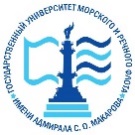 Федеральное агентство морского и речного транспортаФедеральное государственное бюджетное образовательное учреждениевысшего образования«Государственный университет морского и речного флотаимени адмирала С.О. Макарова»(ФГБОУ ВО «ГУМРФ имени адмирала С.О. Макарова)
Институт международного транспортного менеджментаКафедра 
Направление подготовки40.03.01 Юриспруденция (профиль «Правовое обеспечение деятельности водного транспорта»)РЕФЕРАТпо дисциплине
“ ”На тему: Выполнил:Проверил: Санкт-Петербург2021 годИтак, открываем Word, выбираем шрифт Times New Roman и начинаем. Для обычного текста размер шрифта может составлять 12-14, между строками ставим интервал в 1,5-2.Обычно ширина левого поля составляет 30 мм, остальных – 20 мм. Если четких правил оформления доклада не прописано, используйте размеры полей по умолчанию.Для заголовков используется 14-16 размер. Оформить их автоматически можно, используя стандартные инструменты Word (выставив «Заголовок 1», «Заголовок 2» и т.д.). Точки в конце заголовков не ставятся!